Max MustermannMusterstraße 12312345 Musterstadtmax@mustermann.de0171 23456789MusterhochschuleSekretariatStraße 12312345 MusterstadtMusterstadt, 13.06.2022 Meine Motivation für ein Informationstechnologie StudiumWintersemester 2020/2021Sehr geehrte Damen und Herren,aktuell suche ich ein Studium, das meine Stärken, analytisches Denken und Kreativität, verbindet. Das duale Studium der Informationstechnologie hat dabei mein Interesse geweckt. Besonders spannend finde ich, dass Theorie und Praxis fester Bestandteil des Studiengangs sind. Außerdem begeistert es mich, dass Ihre Hochschule einen sehr guten Ruf in dem informationstechnologischen Bereich verfügt. Im Folgenden zeige ich Ihnen auf, dass ich einhervorragender Student der Informationstechnologie sein werde. Aktuell bin ich Schüler an der Musterschule und werde mein Abitur voraussichtlich im Juli 2020 mit sehr guten Leistungen in Mathematik, Informatik und Englisch erreichen. Während eines zweiwöchigen Praktikums bei Developer-123 GmbH im Bereich Softwareentwicklung konnte ich bereits erste praktische Erfahrungen sammeln. Darauf aufbauend habe ich mir die Programmiersprache PHP beigebracht. Mein Interesse für die Datenverarbeitung wurde früh geweckt. Bereits bei meinem ersten eigenen Computer wollte ich wissen, wie dieser funktioniert und was im Verborgenen passiert. Je mehr ich gelernt habe, desto neugieriger wurde ich. Dieses Studium anzufangen, ist für mich deshalb die logische Konsequenz und der richtige Schritt in eine erfolgreiche berufliche Zukunft. Einem Studienbeginn zum nächsten Wintersemester an Ihrer Hochschule sehe ich mit großer Freude entgegen. Ich freue mich darauf, eine positive Antwort von Ihnen zu erhalten. Für eventuelle Rückfragen stehe ich Ihnen jederzeit zur Verfügung.Mit freundlichen Grüßen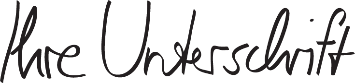 Max Mustermann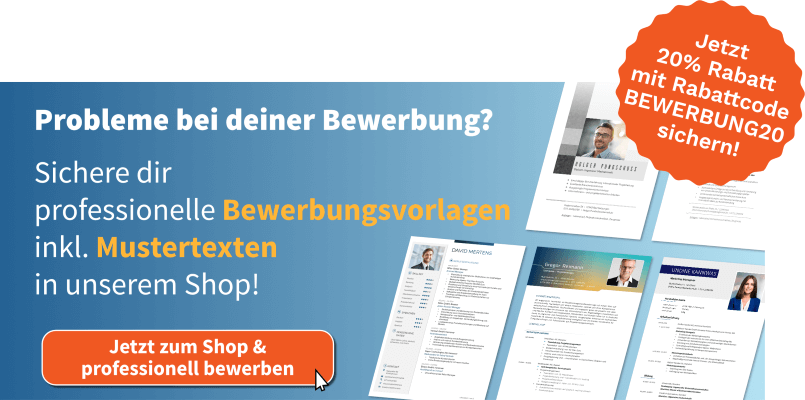 shop.bewerbung.net